УТВЕРЖДАЮ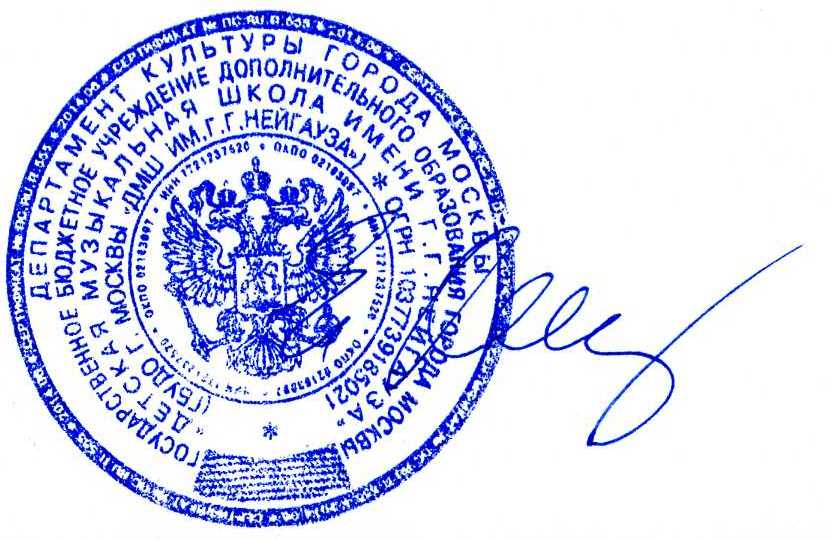 ДиректорГБУДО г. Москвы "Детская музыкальная школа имени Г.Г.Нейгауза"_________________ Е.Б.КобринПриказ от 05 июля 2016 года №77,  пункт 2ГОСУДАРСТВЕННОЕ БЮДЖЕТНОЕ УЧРЕЖДЕНИЕ ДОПОЛНИТЕЛЬНОГО ОБРАЗОВАНИЯ ГОРОДА МОСКВЫ "ДЕТСКАЯ МУЗЫКАЛЬНАЯ ШКОЛА ИМЕНИ Г.Г.НЕЙГАУЗА"--------------------------------------------------------ИНСТРУКЦИИ ПО ОХРАНЕ ТРУДАДолжностная инструкция ответственного сотрудника за организацию работы по обеспечению для инвалидов и малоподвижных граждан доступности объекта и услуг
в ГБУДО г. Москвы "Детская музыкальная школа имени Г.Г.Нейгауза"2016 г.1. Общие положения	1.1. Должностная инструкция ответственного сотрудника за организацию работы по обеспечению для инвалидов и малоподвижных граждан доступности объекта и оказываемых школой услуг  и инструктаж персонала (далее - Ответственный за организацию работ по обеспечению доступности объекта и услуг) разработана в соответствии с Приказом Минтруда России от 30.07.2015 № 527н «Об утверждении Порядка обеспечения условий доступности для инвалидов объектов и предоставляемых услуг в сфере труда, занятости и социальной защиты населения, а также оказания им при этом необходимой помощи».	1.2. Ответственный за организацию работы по обеспечению доступности объекта и услуг назначается приказом директора школы.	1.3. Инструкция закрепляет обязанности, права и обязанности Ответственного за организацию работы по обеспечению доступности объекта и услуг.	1.4. Ответственный за организацию работы  по обеспечению доступности объекта и услуг в своей работе руководствуется Федеральным законом «О социальной защите инвалидов в Российской Федерации» (в редакции от 01 декабря 2014 года №419-ФЗ), иными нормативными правовыми актами, локальными актами музыкальной школы, регламентирующими вопросы обеспечения доступности помещений здания для инвалидов и малоподвижных граждан, их обслуживания и предоставляемых им услуг, настоящей Инструкцией.2. Обязанности Ответственного за организацию работы по обеспечению доступности объекта и услуг	2.1.  Организовывает исполнение нормативных правовых документов федерального и регионального уровня, организационно-распорядительных документов школы, иных локальных документов школы  по вопросам доступности для инвалидов объекта и предоставляемых услуг, а также предписаний контролирующих органов.	2.2.  Разрабатывает,   обеспечивает   согласование   и   утверждение методических и инструктивных документов для сотрудников организации  по вопросам обеспечения доступности объекта и предоставляемых услуг, своевременно готовит и вносит в них изменения и дополнения, доводит их до сведения сотрудников школы.2.3. Организовывает обучение (инструктаж, при необходимости, тренинг) сотрудников школы, проверку знаний и умений сотрудников по вопросам доступности для инвалидов объектов и услуг.2.4.    Организовывает работу по предоставлению информации о правах инвалидов и малоподвижных граждан, об образовательных услугах, оказываемых музыкальной школой, их формах, видах, сроках, порядке и условиях.2.5.   Организовывает в случае необходимости работу по обеспечению допуска на территорию школы собаки-проводника при наличии документа, подтверждающего ее специальное обучение, выданного по установленной форме.2.6.   Организовывает работу по обследованию здания и прилегающей территории музыкальной школы и составлению Паспорта  доступности,  входит в комиссию по проведению обследования и паспортизации объекта и предоставляемых услуг, обеспечивает его своевременное утверждение директором школы  и направление в вышестоящие органы власти в установленные сроки.2.7.  Организовывает работу по осуществлению оценки соответствия уровня доступности для инвалидов объекта и услуг с использованием показателей доступности для инвалидов объектов и предоставляемых услуг в сфере дополнительного образования в области музыкального искусства.	2.8. Разрабатывает в случае необходимости проект графика переоснащения отдельных помещений музыкальной школы и закупки нового оборудования, включая вспомогательные устройства, а также средства информирования, в том числе дублирования необходимой для получения услуги звуковой и зрительной (в том числе текстовой и графической) информации знаками, выполненными рельефно-точечным шрифтом Брайля  на контрастном фоне.	2.9.  Участвует  в заказе и рассмотрении разработанной проектно-сметной документации на строительство, реконструкцию и капитальный ремонт объекта с учетом условий, обеспечивающих его полное соответствие требованиям доступности для инвалидов и малоподвижных граждан.2.10.  Осуществляет контроль за соблюдением требований доступности для инвалидов при приемке вновь вводимых в эксплуатацию, а также прошедших капитальный ремонт, реконструкцию, модернизацию объектов недвижимого имущества школы.	2.11. Систематически  повышает  свою  квалификацию  по  вопросам обеспечения доступности для инвалидов объектов и услуг.3. Права Ответственного за организацию работ по обеспечению доступности объекта и услуг	3.1.   Контролирует  в организации осуществление мер, направленных на обеспечение выполнения требований законодательных актов, постановлений и распоряжений по доступности для инвалидов объектов и предоставляемых услуг, а также оказания им при этом необходимой помощи.	3.2. Принимает  решения в пределах своей компетенции и контролирует соблюдение работниками действующего законодательства, а также организационно-распорядительных документов, локальных актов организации  по вопросам обеспечения доступности для инвалидов объекта и предоставляемых услуг.	3.3. Взаимодействует в случае необходимости  с внешними структурами и организациями по вопросам обеспечения доступности для инвалидов объекта и услуг, предоставляемых школой.4. Ответственность за организацию работ по обеспечению доступности объекта и услуг4.1. Ответственный  за организацию работ по обеспечению доступности объекта и услуг несет персональную ответственность за выполнение настоящей Инструкции в установленном законом порядке.ЛИСТ ОЗНАКОМЛЕНИЯс инструкцией  с инструкцией  ответственного сотрудника за организацию работы по обеспечению для инвалидов и малоподвижных граждан доступности объекта и оказываемых школой услуг  ответственного сотрудника за организацию работы по обеспечению для инвалидов и малоподвижных граждан доступности объекта и оказываемых школой услуг  ответственного сотрудника за организацию работы по обеспечению для инвалидов и малоподвижных граждан доступности объекта и оказываемых школой услуг  ответственного сотрудника за организацию работы по обеспечению для инвалидов и малоподвижных граждан доступности объекта и оказываемых школой услуг  ответственного сотрудника за организацию работы по обеспечению для инвалидов и малоподвижных граждан доступности объекта и оказываемых школой услуг  Инструкцию изучил и обязуюсь выполнять:Инструкцию изучил и обязуюсь выполнять:Инструкцию изучил и обязуюсь выполнять:Инструкцию изучил и обязуюсь выполнять:Инструкцию изучил и обязуюсь выполнять:Инструкцию изучил и обязуюсь выполнять:Инструкцию изучил и обязуюсь выполнять:№ п/пФ.И.О.Ф.И.О.ДолжностьДатаПодпись